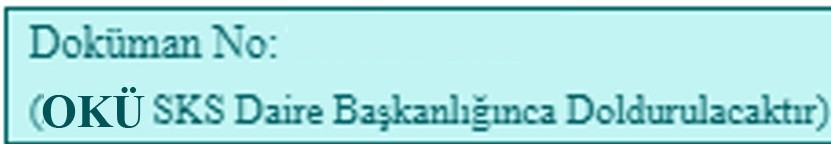 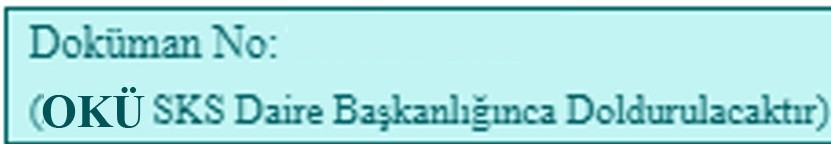 Topluluk Adı: ……………………………………………Tarih:…………………………..Topluluk Adresi…………………………………………………………………………..…………………………………………………………………………..Topluluk E-PostasıTopluluk Web SitesiTopluluk Telefonu/Faksı………………………………………………………………………………………………Etkinlik/Projeden Sorumlu Yönetim Kurulu ÜyesiEtkinlik/Projeden Sorumlu Yönetim Kurulu ÜyesiEtkinlik/Proje Sorumlusu (İrtibat Kurulacak Kişi)Etkinlik/Proje Sorumlusu (İrtibat Kurulacak Kişi)Adı ve SoyadıAdı ve SoyadıKonumu/GöreviKonumu/GöreviE-PostasıE-PostasıTelefonuTelefonuTopluluğun DanışmanıTopluluğun DanışmanıUnvanı, Adı ve SoyadıKonumu/GöreviE-PostasıTelefonuEtkinliğin Türü/KonusuEtkinliğin Türü/KonusuEtkinliğin Türü/Konusu      Sempozyum     Panel      ………………….. Gösterimi      Konferans     Seminer      ………………….. Töreni      Festival     Sinema Gösterimi      Diğer   ……………………Etkinliğin KonusuEtkinliğin Tarihi/Saati/Yeri/OrtamıEtkinliğin Tarihi/Saati/Yeri/OrtamıEtkinliğin Tarihi/Saati/Yeri/OrtamıEtkinliğin TarihiEtkinliğin Saati: Etkinliğin YeriEtkinliğin Ortamı (Salon, Derslik vb.)Etkinlikle İlgili Diğer BilgilerEtkinlikle İlgili Diğer BilgilerEtkinlikle İlgili Diğer BilgilerEtkinlikle İlgili Diğer BilgilerEtkinlikle İlgili Diğer BilgilerEtkinlikle İlgili Diğer BilgilerEtkinlikle İlgili Diğer BilgilerEtkinlikte Konuşmacı (Katılımcı) Var mı?Etkinlikte Konuşmacı (Katılımcı) Var mı?EvetHayırCevabınız Evet İse:Birinci Konuşmacının Adı, Soyadıİkinci Konuşmacının Adı, SoyadıEtkinlikte Stant Açma Talebi Var mı?Etkinlikte Stant Açma Talebi Var mı?EvetHayırCevabınız Evet İse:Standın İçeriğiStandın Yeri ve TarihiAfiş, Flama vb. Asma Talebi Var mı?Afiş, Flama vb. Asma Talebi Var mı?EvetHayırCevabınız Evet İse:Etkinlikle İlgili Diğer Talep ve Bilgiler:Öğrenci Topluluğu Başkanının Adı ve SoyadıİmzasıÖğrenci Topluluğu Danışmanının Adı ve SoyadıİmzasıOnay